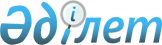 О ратификации Дополнительного Соглашения между Республикой Казахстан и Китайской Народной Республикой о казахстанско-китайской государственной границеЗакон Республики Казахстан от 24 марта 1999 года № 352-1



          Ратифицировать Дополнительное Соглашение между Республикой 
Казахстан и Китайской Народной Республикой о казахстанско-китайской 
государственной границе, совершенное в Алматы 24 сентября 1997 года.





     Президент
Республики Казахстан    









                                                  Дополнительное Соглашение




                между Республикой Казахстан и Китайской Народной Республикой




                                о казахстанско-китайской государственной границе








          Республика Казахстан и Китайская Народная Республика в целях уточнения 
и определения прохождения согласованной линии казахстанско-китайской 
границы между шестьдесят девятой и конечной пограничной точками в 
дополнение к "Соглашению между Республикой Казахстан и Китайской Народной 
Республикой о казахстанско-китайской государственной границе" от 26 апреля 
1994 года согласились о нижеследующем:








                                                            Статья 1









          Линия государственной границы между Казахстаном и Китаем от шестьдесят 
девятой ее пограничной точки, описанной в статье 2 "Соглашения между 
Республикой Казахстан и Китайской Народной Республикой о 
казахстанско-китайской государственной границе" от 26 апреля 1994 года, 
идет по гребню меридианального хребта (на китайской карте - безымянный 
хребет) в западо-юго-западном направлении до семидесятой пограничной точки. 
Эта пограничная точка расположена на гребне упомянутого выше хребта на 
высоте с отметкой 6637.0 (на китайской карте - 6570) на расстоянии 
приблизительно в 9.8 км к юго-востоку от горы Безымянная (на китайской 
карте - высота с отметкой 5790), находящейся на территории Казахстана, и 
приблизительно в 3.6 км к северо-северо-западу от высоты с отметкой 6107.0 
(на китайской карте - 6161), находящейся на территории Китая.




          От семидесятой пограничной точки линия государственной границы идет по 
гребню хребта Тенгритау (на китайской карте - безымянный хребет) в общем 
западном направлении до семьдесят первой пограничной точки. Эта пограничная 
точка является конечной точкой казахстанско-китайской государственной 
границы и расположена на вершине пика Хан-Тенгри с отметкой 6995.2 (на 
китайской карте - 6995) на расстоянии приблизительно 11.2 км к юго-западу 
от высоты с отметкой 6146.0 (на китайской карте - 6105), находящейся на 
казахстанско-китайской государственной границе, и приблизительно в 8.0 км к 
западо-северо-западу от высоты с отметкой 6107.0 (на китайской карте - 
6161), находящейся на территории Китая.




          Линия государственной границы между Казахстаном и Китаем, описанная 
выше, нанесена красным цветом на карте бывшего СССР и карте КНР масштаба 
1:100000. Все расстояния, упомянутые в описании линии государственной 
границы, измерены по этим картам.




          Вышеуказанные карты с нанесенной красным цветом линией государственной
границы между Казахстаном и Китаем прилагаются к настоящему Соглашению и 
составляют его неотъемлемую часть.








                                                            Статья 2








          Договаривающиеся Стороны согласились, что положения статей 1, 4, 5, 6, 
7 и 8 "Соглашения между Республикой Казахстан и Китайской Народной 
Республикой о казахстанско-китайской государственной границе" от 26 апреля 
1994 года применяются также в отношении настоящего Соглашения.








                                                            Статья 3








          Договаривающиеся Стороны взаимно уведомляют друг друга о выполнении 




каждой из них внутригосударственных процедур, необходимых для вступления 
настоящего Соглашения в силу.
     Настоящее Соглашение вступает в силу с даты последнего из таких 
письменных уведомлений.
     
     Настоящее Соглашение совершено в г. Алматы 24 сентября 1997 года в 
двух экземплярах, каждый на казахском, китайском и русском языках. В 
случае разногласий при толковании Договаривающиеся Стороны будут исходить 
из текстов на русском и китайском языках.
     
                   *              *             *
     
     (Специалисты: Склярова И.В.,
                   Цай Л.Г.)
      
      


					© 2012. РГП на ПХВ «Институт законодательства и правовой информации Республики Казахстан» Министерства юстиции Республики Казахстан
				